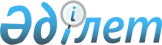 О внесении изменений в некоторые приказы Министра просвещения Республики КазахстанПриказ и.о. Министра просвещения Республики Казахстан от 27 июня 2023 года № 183. Зарегистрирован в Министерстве юстиции Республики Казахстан 25 июля 2023 года № 33154.
      ПРИКАЗЫВАЮ:
      1. Утвердить прилагаемые изменения, которые вносятся в некоторые приказы Министра просвещения Республики Казахстан.
      2. Комитету по обеспечению качества в сфере образования Министерства просвещения Республики Казахстан в установленном законодательством Республики Казахстан порядке обеспечить:
      1) государственную регистрацию настоящего приказа в Министерстве юстиции Республики Казахстан;
      2) размещение настоящего приказа на интернет-ресурсе Министерства просвещения Республики Казахстан после его официального опубликования;
      3) в течение десяти рабочих дней после государственной регистрации настоящего приказа представление в Юридический департамент Министерства просвещения Республики Казахстан сведений об исполнении мероприятий, предусмотренных подпунктами 1) и 2) настоящего пункта.
      3. Контроль за исполнением настоящего приказа возложить на курирующего вице-министра просвещения Республики Казахстан.
      4. Настоящий приказ вводится в действие по истечении десяти календарных дней после дня его первого официального опубликования. Изменения, которые вносятся в некоторые приказы Министра просвещения Республики Казахстан:
      1. Внести в приказ Министра образования и науки Республики Казахстан от 5 мая 2021 года № 204 "Об утверждении Правил проведения мониторинга образовательных достижений обучающихся" (зарегистрирован в Реестре государственной регистрации нормативных правовых актов под № 22711):
      преамбулу изложить в следующей редакции:
      "В соответствии с пунктом 15 Положения о Министерстве просвещения Республики Казахстан, утвержденных постановлением Правительства Республики Казахстан от 19 августа 2022 года № 581 ПРИКАЗЫВАЮ:";
      в Правилах проведения мониторинга образовательных достижений обучающихся, утвержденных указанным приказом:
      пункт 1 изложить в следующей редакции:
      "1. Настоящие Правила проведения мониторинга образовательных достижений обучающихся (далее – Правила) разработаны в соответствии с пунктом 15 Положения о Министерстве просвещения Республики Казахстан, утвержденных Постановлением Правительства Республики Казахстан от 19 августа 2022 года № 581 (далее – Положение) и определяют порядок проведения мониторинга образовательных достижений обучающихся на уровне начального, основного среднего образования, технического и профессионального, послесреднего образования.";
      пункт 6 изложить в следующей редакции:
      "6. МОДО проводится в организациях начального и основного среднего образования среди обучающихся 4 и 9 классов, в организациях технического и профессионального, послесреднего образования среди обучающихся второго курса по общеобразовательным дисциплинам и (или) третьего курса по профессиональным модулям или общепрофессиональным, специальным дисциплинам в соответствии с пунктом 4 статьи 55 Закона Республики Казахстан "Об образовании" (далее – Закон).".
      2. В приказ Министра просвещения Республики Казахстан от 24 ноября 2022 года № 473 "Об утверждении квалификационных требований, предъявляемых к образовательной деятельности организаций, предоставляющих начальное, основное среднее, общее среднее, техническое и профессиональное, послесреднее, духовное образование, и перечня документов, подтверждающих соответствие им" (зарегистрирован в Реестре государственной регистрации нормативных правовых актов под № 30721):
      преамбулу изложить в следующей редакции:
      "В соответствии с подпунктом 33) статьи 5 Закона Республики Казахстан "Об образовании", подпунктом 1-1) пункта 1 статьи 12 Закона Республики Казахстан "О разрешениях и уведомлениях" ПРИКАЗЫВАЮ:".
      3. В приказ Министра просвещения Республики Казахстан от 5 декабря 2022 года № 486 "Об утверждении критериев оценки организаций образования" (зарегистрирован в Реестре государственной регистрации нормативных правовых актов под № 31053):
      преамбулу изложить в следующей редакции:
      "В соответствии с подпунктом 54) статьи 5 Закона Республики Казахстан "Об образовании" ПРИКАЗЫВАЮ:";
      в Критериях оценки организаций образования, утвержденных указанным приказом:
      пункт 1 изложить в следующей редакции:
      "1. Настоящие критерии оценки организаций образования (далее – Критерии) разработаны в соответствии с подпунктом 54) статьи 5 Закона Республики Казахстан "Об образовании" с целью использования их при осуществлении самооценки образовательной деятельности организаций образования.";
      часть первую подпункта 1) пункта 16 изложить в следующей редакции:
      "1) наличие и соответствие плана работы (по направлениям деятельности) на учебный год, разработанного и утвержденного согласно Перечню документов, обязательных для ведения педагогами организаций среднего, технического и профессионального, послесреднего образования, и их формы, утвержденной приказом Министра образования и науки Республики Казахстан от 6 апреля 2020 года № 130 (зарегистрирован в Реестре государственной регистрации нормативных правовых актов под № 20317) содержанию образовательных программ технического и профессионального, послесреднего образования по:".
      4. В приказ Министра просвещения Республики Казахстан от 13 февраля 2023 года № 34 "Об утверждении требований, предъявляемые к аккредитационному органу в сфере среднего, технического и профессионального, послесреднего образования и правил признания аккредитационных органов, в том числе зарубежных в сфере среднего, технического и профессионального, послесреднего образования" (зарегистрирован в Реестре государственной регистрации нормативных правовых актов под № 31902):
      преамбулу изложить в следующей редакции:
      "В соответствии с подпунктом 28) статьи 5 Закона Республики Казахстан "Об образовании" ПРИКАЗЫВАЮ:";
      в Правилах признания аккредитационных органов, в том числе зарубежных в сфере среднего, технического и профессионального, послесреднего образования, утвержденных указанным приказом:
      пункт 1 изложить в следущей редакции:
      "1. Настоящие Правила признания аккредитационных органов, в том числе зарубежных в сфере среднего, технического и профессионального, послесреднего образования (далее – Правила) разработаны в соответствии с подпунктом 28) статьи 5 Закона Республики Казахстан "Об образовании" (далее – Закон) и определяет порядок признания аккредитационных органов, в том числе зарубежных в сфере среднего, технического и профессионального, послесреднего образования.";
      в пункте 3:
      часть первую изложить в следущей редакции:
      "3. Аккредитационный орган, в том числе зарубежный в подтверждение его соответствия требованиям, предъявляемым к аккредитационному органу, утвержденным в соответствии с подпунктом 28) статьи 5 Закона, представляет для признания в уполномоченный орган следующие документы в бумажной и/или электронной формах:";
      подпункт 4) изложить в следущей редакции:
      "4) документы, подтверждающие наличие имеющихся ресурсов, указанных в пункте 3 Требований, предъявляемых к аккредитационному органу, утвержденных в соответствии с подпунктом 28) статьи 5 Закона;";
      часть первую пункта 8 изложить в следущей редакции:
      "8. По результатам рассмотрения документов на соответствие пунктов 1-7 Требований, предъявляемых к аккредитационному органу, утвержденных в соответствии с подпунктом 28) статьи 5 Закона, Совет принимает решение:";
      часть первую пункта 11 изложить в следущей редакции:
      "11. При выявлении несоответствия пунктам 1-7 требований, предъявляемых к аккредитационному органу, утвержденных в соответствии с подпунктом 28) статьи 5 Закона, выдаются рекомендаций по их устранению в произвольной форме.";
      подпункт 3) пункта 13 изложить в следущей редакции:
      "3) невыполнения пунктов 6, 7 Требований, предъявляемых к аккредитационному органу, утвержденных в соответствии с подпунктом 28) статьи 5 Закона, и решений Совета;";
      подпункт 4 приложения 5 изложить в следующей редакции:
      "4) Сведения для анализа выполнения аккредитационным органом Требований предъявляемых к аккредитационному органу, утвержденных в соответствии с подпунктом 28) статьи 5 Закона".
					© 2012. РГП на ПХВ «Институт законодательства и правовой информации Республики Казахстан» Министерства юстиции Республики Казахстан
				
      И.о. министра просвещения Республики Казахстан 

Е. Оспан
Приложение к приказу
И.о. министра просвещения
Республики Казахстан
от 27 июня 2023 года № 183